                  Railway To Liberty 4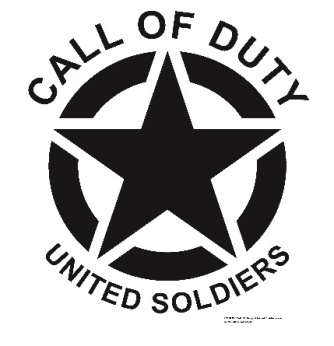                                                   REGISTRATION PARTICIPANTS (re-enactors)PLEASE WRITE IN CAPITAL LETTERS.CLUB : 	……………………………………………………………………………………………………………………………SURNAME AND FIRST NAME : ………………………………………………………………………………..……..E-MAIL ADDRESS : ……………………………………………………………………………………………………………TELEPHONE NUMBER : …………………………………………………………………………………………………….ALLIED (A) or GERMAN (G) : …………………………………………………………………………………………….We ask you to provide all the names of the participants, because the tickets are registered by name :                                  PARTICIPANTS (Surname / First name / Age) …………………………………………………………………….………………………………….………….………………………………………………..……..…………………………………………………………………….………………………………….………….………………………………………………..……..…………………………………………………………………….………………………………….………….………………………………………………..……..…………………………………………………………………….………………………………….………….………………………………………………..……..…………………………………………………………………….………………………………….………….………………………………………………..…….. An envelope will be delivered to the person who is responsible for this registration with all necessary tickets.PARTICIPATION + FREE BREAKFAST + INSURANCE & SANITARY FACILITIESADULTS									………. X € 15 	= € ………. CHILDREN (< 13 – (< 6 FREE))						………. X € 8  	= € ………. (OPTIONAL) SATURDAY DINNER (WARM BUFFET)ADULTS									………. X € 20	= € ………. CHILDREN (< 13 – (< 6 FREE))						………. X € 10	= € ……….TOTAL : 		= € ……….Choose from (please indicate what you want): Warm ham or VegetarianTERRAIN (LxW):                             L = ..........  x W = 10 meters ALLIED                                                            L = .......... x W = 10 meters GERMANPARTICIPANTS IN BATTLE :          YES / NO (...... ALLIED / ...... GERMAN)TOUR PARTICIPANTS :                   YES / NO - NUMBER OF PARTICIPANTS: …………………………………………………ONLY PARTICIPATION IN TOUR ON SATURDAY(Breakfast and 2 drinks during tour included)ADULTS									………. X € 10	= € ………. CHILDREN (< 13 – (< 6 FREE))						………. X € 6	= € ……….TOTAL : 		= € ……….AMOUNT TO BE PAID INTO ACCOUNT NUMBER: BE68 0018 1013 0134by the name of: CODUS VZWreference: SURNAME, FIRST NAME AND CLUBWEAPEN TYPE / SERIAL NUMBER (Please bring the necessary licenses to the event)…………………………………………………………………….………………………………….………….………………………………………………..……..…………………………………………………………………….………………………………….………….………………………………………………..……..…………………………………………………………………….………………………………….………….………………………………………………..……..VEHICLE (TYPE + LICENSE PLATE + CAMP Allied or German)…………………………………………………………………….………………………………….………….………………………………………………..……..…………………………………………………………………….………………………………….………….………………………………………………..……..…………………………………………………………………….………………………………….………….………………………………………………..……..ADDITIONAL COMMENTS……………………………………………………………………………………………………………………………………………………………………………………………………………………………………………………………………………………………………………………………………………………………………………………………………………………………………………………………………………………………………………………………………….SEND APPLICATION FORM TO : codusangelo@gmail.com   MORE INFO ON www.codus-ww2.be & Facebook CODUS VZW Your information will be strictly confidential used and not used for other purposes.Upon registration you give the permission that photos of you may be published by CODUS VZW.